DECLARACIÓN DE CONFLICTO DE INTERÉS¿QUÉ es un Conflicto de Intereses? El conflicto de intereses se produce cuando una actividad personal, una relación o una intervención en un negocio interfiere -o parece interferir- con nuestra capacidad para cumplir con nuestras responsabilidades laborales.POR QUÉ importa: La forma en que nos conducimos en nuestros negocios afecta nuestra reputación y la confianza que mantenemos con las partes interesadas. Al desalentar y evitar los conflictos de intereses, enviamos un claro mensaje sobre nuestra lealtad a la integridad de nuestra empresa y nuestra determinación de hacer lo correcto.Cómo lo hacemos: Tomamos decisiones de negocios en base a lo que es mejor para nuestra Compañía y no para beneficio o ganancia personal. Exigimos que todos los empleados revelen proactiva y rápidamente los conflictos de intereses reales o percibidos.Debe evitarse o ponerse fin a toda actividad que incluso parezca presentar un conflicto de ese tipo, a menos que, tras su divulgación al nivel de gestion apropiado, se determine que la actividad no es perjudicial o impropia para la CompañíaEste formulario debe ser completado por cualquier empleado que tenga un conflicto de intereses real o percibido o un conflicto de interéses potencial en el cumplimiento sus obligaciones para con la empresa.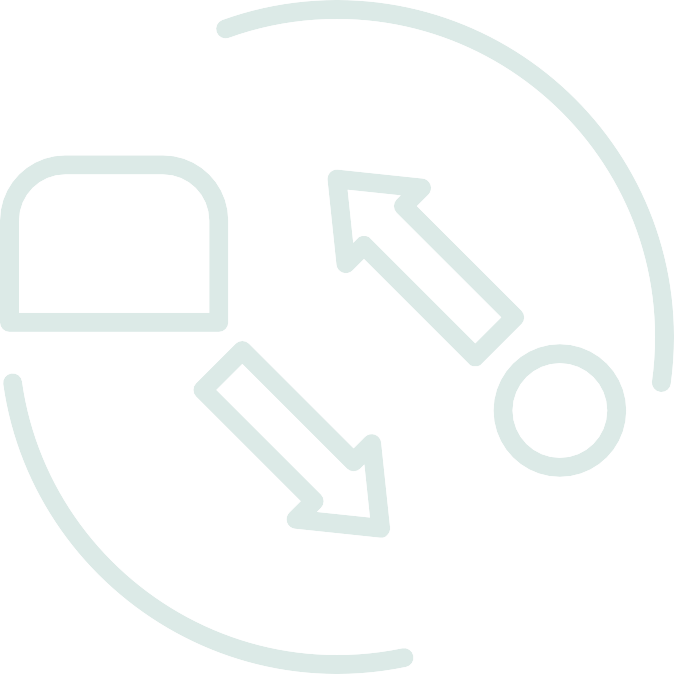 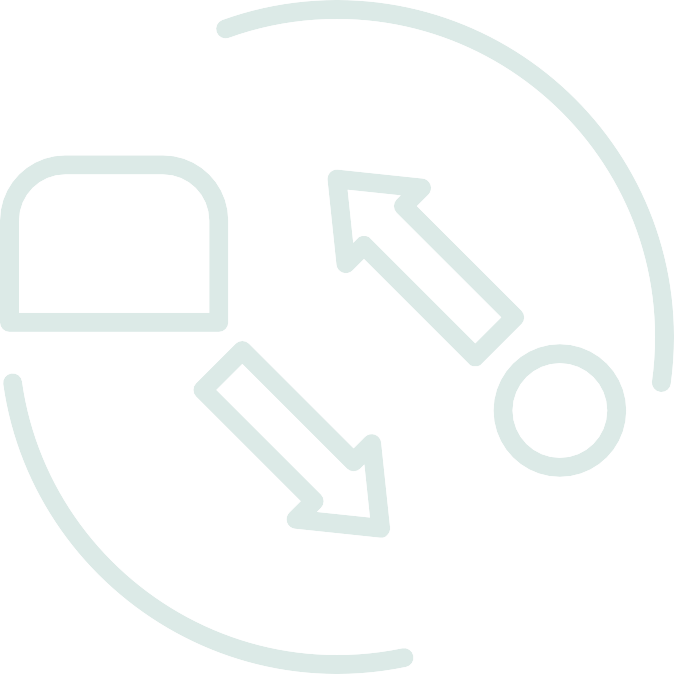 Para:Fecha de declaración:Nombre de empleado:Nombre de empresa:                                                                                                        (no aplicable si hay conflicto de empleados) Nombre de contacto:Sírvase proporcionar una breve reseña de la naturaleza del conflicto (los detalles pueden incluirse en privado en un sobre confidencial por separado, si corresponde)Por la presente confirmo que las revelaciones que anteceden son completas y correctas según mi leal saber y entender.________________________________________________________________________________________________Firma del EmpleadoPara ser completado por la dirección de la empresa:Documentar cómo fue abordado este conflicto por la empresa:Revisado por:_________________________________________________________________________________________________Nombre_________________________________________________________________________________________________Cargo_________________________________________________________________________________________________Firma_________________________________________________________________________________________________Fecha